Драги родитељи и ученици,дигиталне уџбенике издавача Клет, Логос и Фреска можете откључати и користити на порталу еУчионица.За све ученике од петог до осмог разреда формирала сам налоге на овом порталу и сви ученици су прошли процедуру пријављивања на портал и откључавања појединих дигиталних уџбеника. За коришћење овог портала потребно је да :Посетите адресу www.eucionica.rs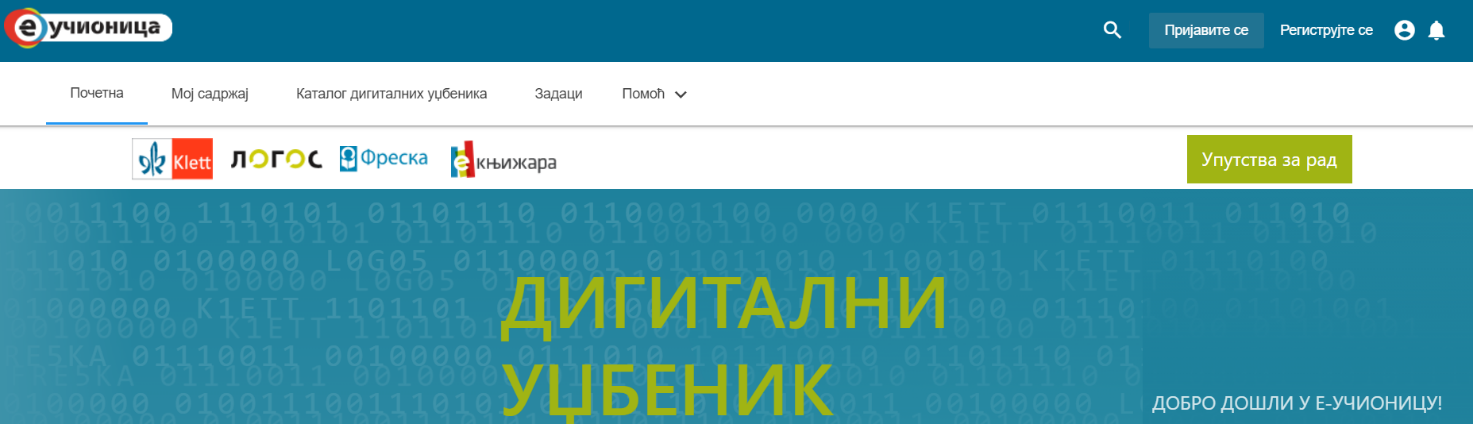 Пријавите сесви ученици су добили корисничко име и лозинку у школи (осим оних који су раније сами код куће регистровали своје налоге – они се пријављују са корисничким именом и лозинком коју су сами одабрали)Кликните на три цртице у горњем левом углу и одаберите опцију Откључајте дигиталне уџбенике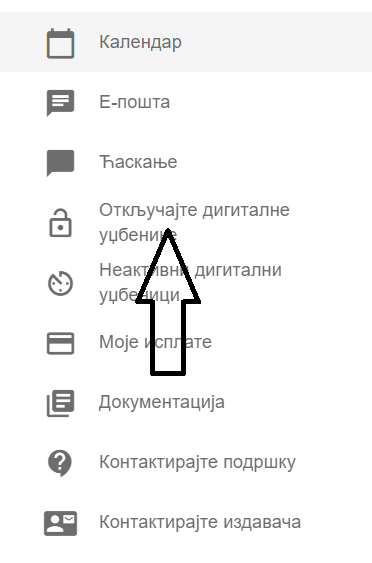 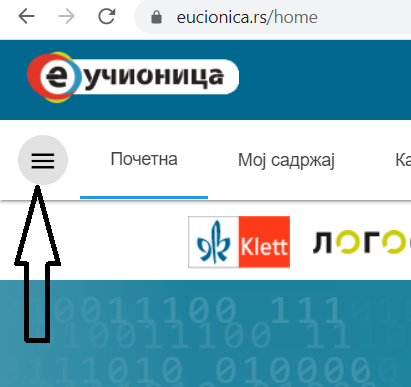 Унесите код који се налази на корицама папирног уџбеника уколико имате полован уџбеник чији код више не важи тражите од наставника да подели са вама наставнички код 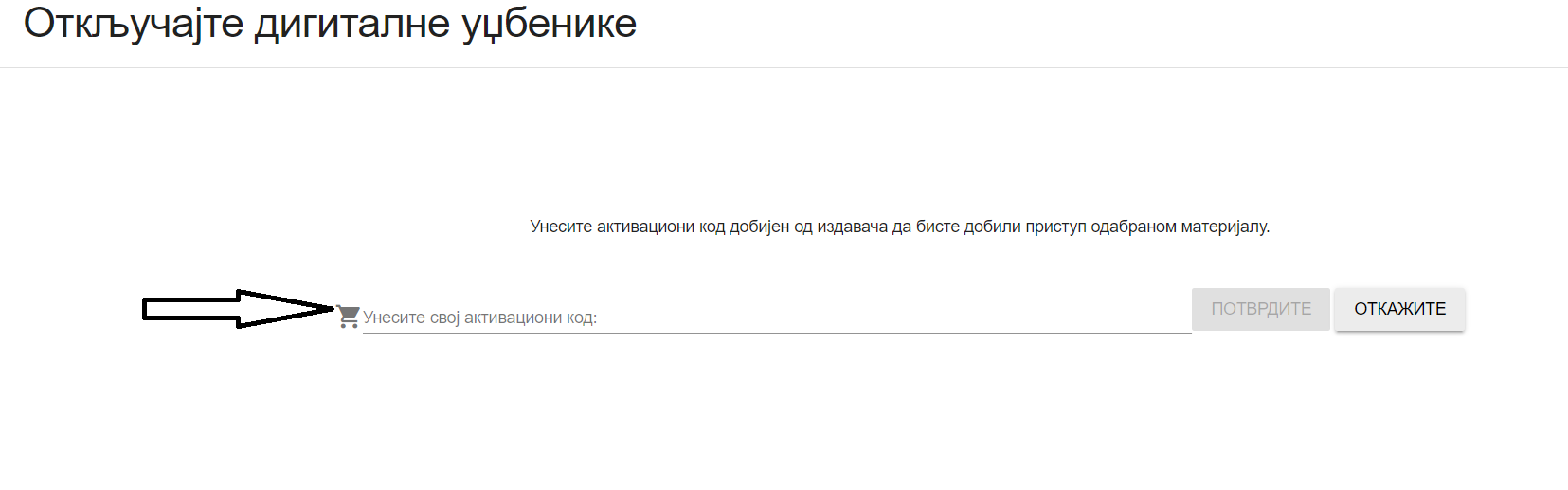 Откључани уџбеници наћиће се у одељку Мој садржај  и можете да их користите наредних годину дана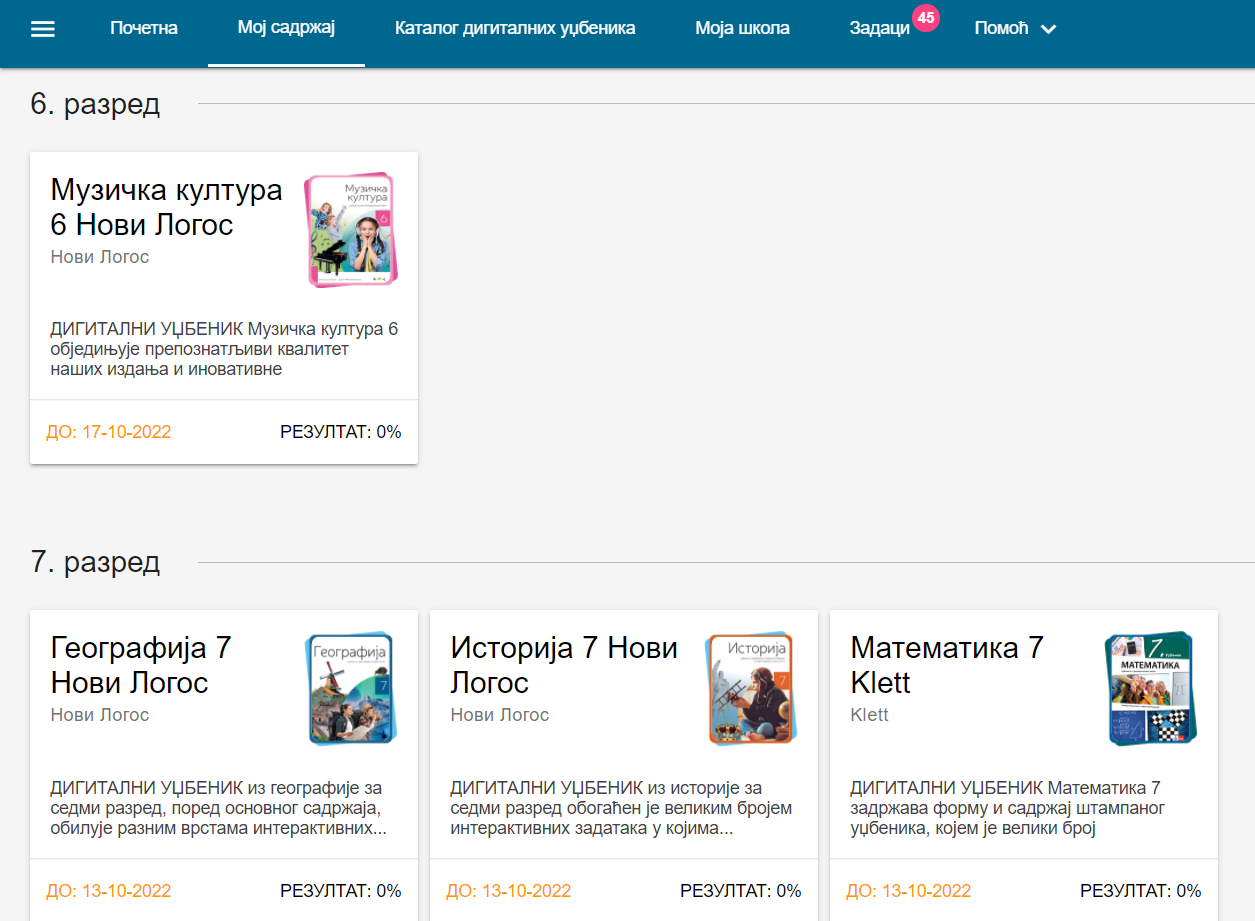 Дигитални уџбеници, поред текста и слика који су идентични као у папирном уџбенику, садрже много додатних материјала и задатака за учење, понављање и вежбање. Они омогућавају ученицима да на интерактиван и забаван начин уче.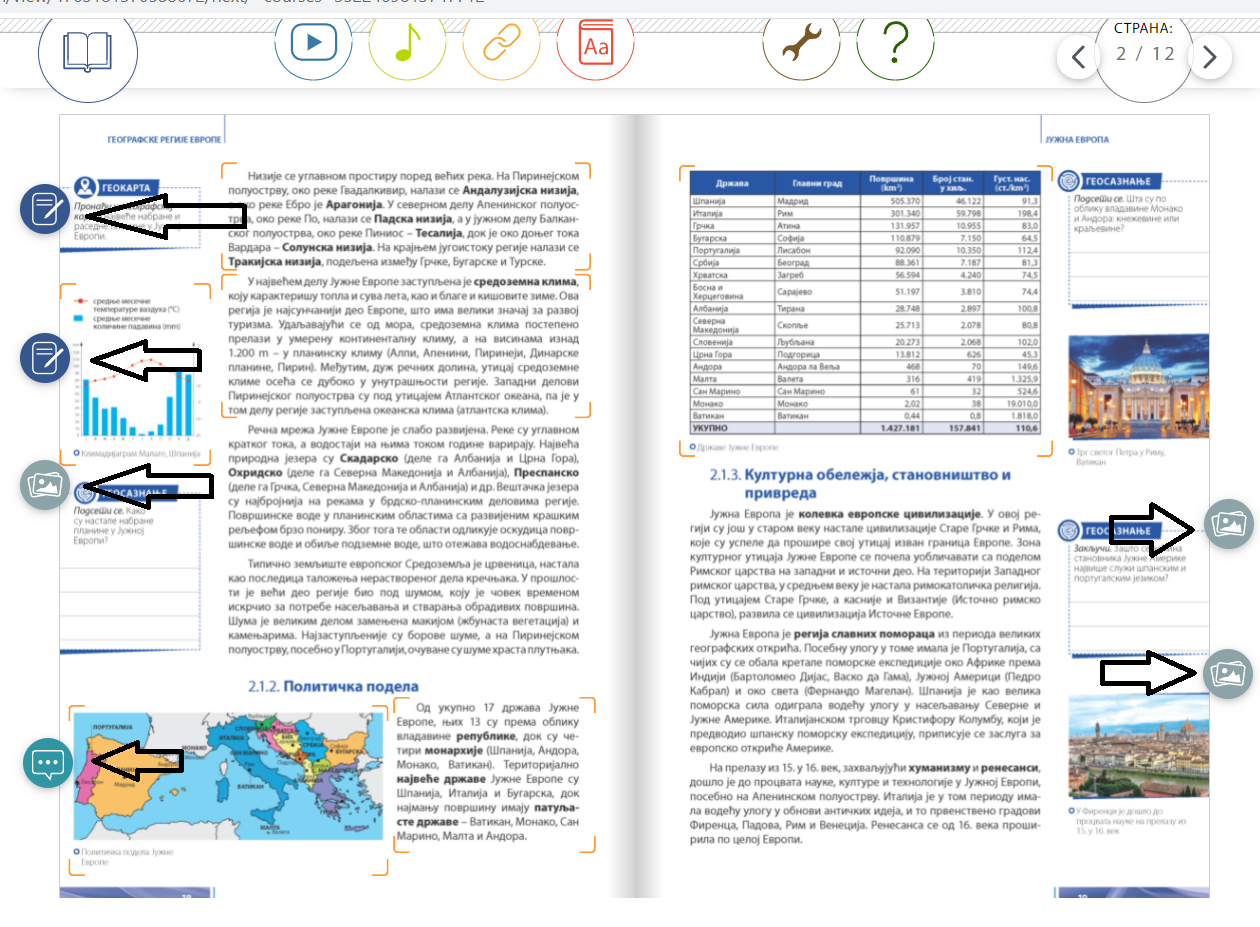 Уколико имате додатних питања у вези дигиатлних уџбеника слободно се обратите предметним наставницима или школском педагогу.педагогСања Чавић